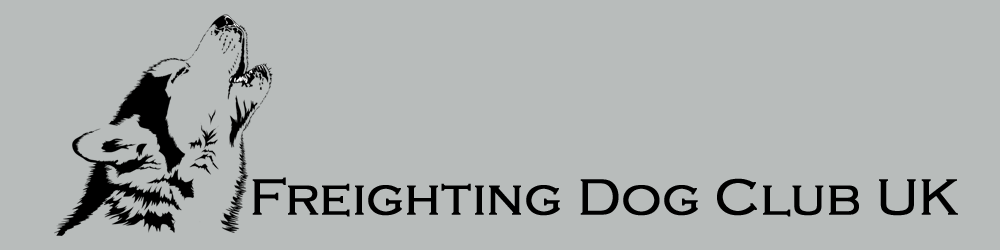 Rally Brochure ForDalby RallySaturday 23rd  & Sunday 24th  November 2019ENTRIES CLOSE: Saturday 16th November 2019 (1st class postmark)LOCATION: Dalby ForestCLASSES: VENUE OPENS: 7.00am  		RIG INSPECTIONS: 7.45am-8.15am.  Bibs on rigs please.MUSHERS MEETING: 8.30amORGANISERS:  Ian Pullin Email: run@freightingdogclub.co.uk   ENTRIES & FEES TO: 	Ian Pullin, Highfield Bungalow, Deanscales, Cockermouth, CA130SN or via email to: run@freightingdogclub.co.ukPayment via PayPal to run@freightingdogclub.co.uk referencing Dalby Rally. DETAILS:4-5 miles approx.Shorter course available for Recci, Veterans, Small teams and Juniors  Hardpacked graded forest tracks.The trail will have regular marshal points.Please also make sure competitors bibs are returned after the event. Thank you. COMPETITION STARTS: 9.30amDISTANCES: 5 miles approxSTART TIMES: 2 minute intervals (subject to change depending on entry levels)REFRESHMENTS & FOOD: TBC  TOILETS: On site DIRECTIONS:Dalby Forest, YO18 7LTF1 – Freighting breeds One dog, scooter OR rig (Alaskan Malamute, Canadian Eskimo, Greenland, Samoyed)O1 – Open, One dog (rig or scooter)F2 – Freighting breeds Two dogs only (Alaskan Malamute, Canadian Eskimo, Greenland, Samoyed)O2 – Open. Two dogs only (open class) (rig or scooter)F4 – Freighting breeds No more than four dogs, no less than three dogs (Alaskan Malamute, Canadian Eskimo, Greenland, Samoyed)O4 – Open. No more than 4 dogs, no less than three (Open Class)S2 - Two dogs only (Siberian Husky)OVet  -  Open veteran class, where the average age of the team is 7 years or over per dog (e.g on a 3 dog team, the combined age of the team needs to be over 21 years old).S4 - No more than four dogs, no less than three dogs (Siberian Husky)Cani X 1 or 2 dogs. Open classS6 - No more than six dogs, no less than four dogs (Siberian Husky)BJ1 – Bikejoring, one dog. Open class.R – Recreational class. Non timed. Open to all. Maximum team size 4 dogs.J1 - Junior 8-11 years, one dog only (Must be supervised by an adult at all times whilst on the trail. This can be done via a bicycle, running alongside etc)Larger Team classes may be accommodated for if requested and at the organisers discretion.  J2 - Junior 12-15 years, one to two dogs Two Heat Rally Price1st Entry, both days£251st Entry, one day£12.50Subsequent entries£12.50Juniors£7.50Juniors , one day only£5Recreational Class (price each day)£5